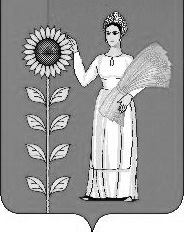 СОВЕТ ДЕПУТАТОВ СЕЛЬСКОГО ПОСЕЛЕНИЯТИХВИНСКИЙ СЕЛЬСОВЕТДобринского муниципального района Липецкой областиРоссийской Федерации48-я сессия VсозываР Е Ш Е Н И Е              11.04.2019 г.                           д.Большая Плавица                     № 181– рс      О внесении изменений в Бюджет сельского поселения Тихвинский сельсовет Добринского муниципального района Липецкой области Российской Федерации на 2019 год и на плановый период 2020 и 2021 годов           Рассмотрев представленный администрацией сельского поселения Тихвинский сельсовет проект решения «О внесении изменений в Бюджет сельского поселения Тихвинский сельсовет Добринского муниципального района Липецкой области Российской Федерации на 2019 год и на плановый период 2020 и 2021 годов » (утвержденный решением Совета депутатов сельского поселения №168-рс от 26.12.2018г.,) руководствуясь Положением «О бюджетном процессе сельского поселения Тихвинский сельсовет» и Уставом сельского поселения Тихвинский сельсовет, учитывая решение постоянной комиссий по экономике, бюджету и муниципальной собственности Совет депутатов сельского поселения РЕШИЛ:       1.Принять изменения в «Бюджет сельского поселения Тихвинский сельсовет Добринского муниципального района Липецкой области Российской Федерации на 2019 год и на плановый период 2020 и 2021 годов»  (прилагаются).        2. Направить указанный нормативный  правовой акт главе сельского поселения для подписания и официального обнародования.         3.Настоящее решение вступает в силу со дня его официального обнародования.Председатель Совета депутатовсельского поселения Тихвинский сельсовет                                                            А.Г.Кондратов    Принятырешением Совета депутатов сельского поселения Тихвинский сельсовет от 11.04.2019г. № 181-рсИЗМЕНЕНИЯв бюджет сельского поселения Тихвинский сельсовет Добринского муниципального района Липецкой области Российской Федерации на 2019 год и на плановый период 2020 и 2021 годов       Внести в бюджет сельского поселения Тихвинский сельсовет Добринского муниципального района Липецкой области Российской Федерации на 2019 и на плановый период 2020 и 2021 годов (утв.решением Совета депутатов № 168-рс от 26.12.2018г. в ред.решения Совета депутатов сельского поселения Тихвинский сельсовет №175-рс от 28.01.2019г. ред.решения Совета депутатов сельского поселения Тихвинский сельсовет №178-рс от 11.03.2019г.)  следующие изменения:1)  В статье 1.:в п.1 п.п.1 цифры «5 269 700,00»  заменить на цифры «6 620 858,27»в п.1 п.п.2 цифры «5 859 962,00» заменить на цифры «7 211 120,27»2)  В статье 5.:в п.7 п.п.1 цифры «352 500,00»  заменить на цифры «1 336 821,00»3) Приложения 5,7,9,11,13,17 изложить в новой редакции (прилагается)Глава сельского поселенияТихвинский сельсовет                                              А.Г. Кондратов  Приложение  5к решению Совета депутатов  сельского поселения Тихвинский сельсовет №168  - рс от 26 декабря 2018  г.«О бюджете сельского поселенияТихвинский сельсовет Добринскогомуниципального района Липецкой области Российской Федерации на 2019 год                                                                                                 и   плановый период 2020 и 2021годов	Объем доходов по бюджету сельского поселения                                                                                                                      Тихвинский сельсовет на 2019 годПриложение  7к решению Совета депутатов  сельского поселения Тихвинский сельсовет №168  - рс от 26 декабря 2018  г. «О бюджете сельского поселенияТихвинский сельсовет Добринскогомуниципального района Липецкой области Российской Федерации на 2019 год и  плановый период 2020 и 2021 годов»Распределение бюджетных ассигнований сельского поселения по разделам и подразделам  классификации расходов бюджетов Российской Федерации на 2019 год                                                                                   				руб.Приложение  9к решению Совета депутатов  сельского поселения Тихвинский сельсовет №168  - рс от 26 декабря 2018  г. «О бюджете сельского поселенияТихвинский сельсовет Добринскогомуниципального района Липецкой области Российской Федерации на 2019 год и  плановый период 2020 и 2021 годов»ВЕДОМСТВЕННАЯ   СТРУКТУРАрасходов бюджета сельского поселения на 2019 год						руб.		                   Приложение  11к решению Совета депутатов  сельского поселения Тихвинский сельсовет №168  - рс от 26 декабря 2018  г. «О бюджете сельского поселенияТихвинский сельсовет Добринскогомуниципального района Липецкой области Российской Федерации на 2019 год и  плановый период 2020 и 2021 годов»Распределение расходов бюджета сельского поселения по разделам, подразделам,целевым статьям (муниципальным программам и непрограммным направлениям деятельности), группам видов расходов классификации расходовбюджетов Российской Федерации на 2019 год						руб.		          Приложение  17к решению Совета депутатов  сельского поселения Тихвинский сельсовет №168  - рс от 26 декабря 2018  г. «О бюджете сельского поселенияТихвинский сельсовет Добринскогомуниципального района Липецкой области Российской Федерации на 2019 год и  плановый период 2020 и 2021 годов»Объем межбюджетных трансфертов, предусмотренных к получению из районного бюджета на 2019 год(в рублях)Код бюджетной классификацииНаименование показателей 2019   годКод бюджетной классификацииНаименование показателей 2019   годНалоговые доходы1 832 500,00101 02000 00 0000 110Налог на доходы с физических лиц62 500,00105 01000 00 0000 110Налог, взимаемый в связи с применением упрощенной системы налогообложения700 000,00106 01000 00 0000 110Налог на имущество с физических лиц128 000,00106 06000 00 0000 110Земельный налог942 000,00Неналоговые доходы16 000,00111 05 025 10 0000 120Доходы, получаемые в виде арендной платы за земли после разграничения государственной собственности на землю, а также средства от продажи права на заключение договоров аренды указанных земельных участков (за исключением земельных участков муниципальных бюджетных и автономных учреждений)16 000,001 00 00000 00 0000 000Итого собственных доходов1 848 500,00202 15001 10 0000 150Дотация бюджетам сельских поселений  на выравнивание бюджетной обеспеченности поселений2 145 400,00202 15002 10 0000 150Дотация бюджетам сельских поселений  на поддержку мер по обеспечению сбалансированности местных бюджетов        46 600,00202 35118 10 0000 150Субвенция бюджетам поселений на осуществление первичного воинского учета на территориях, где отсутствуют военные комиссариаты76 700,00202 40014 10 0000 150Межбюджетные трансферты, передаваемые бюджетам сельских поселений из бюджетов муниципальных районов на осуществление части полномочий по решению вопросов местного значения в соответствии с заключенными соглашениями1 336 821,00202 90054 10 0000 150Прочие безвозмездные поступления в бюджеты сельских поселений от бюджетов муниципальных районов800 000,002 02 29999 10 0000 150Прочие субсидии бюджетам сельских поселений       366 837,272 00 00000 00 0000 000Безвозмездные поступления, всего4 772 358,27ВСЕГО ДОХОДОВ6 620 858,27НаименованиеРазделПодраздел2019 годВсего7 211 120,27Общегосударственные вопросы01002 047967,27Функционирование высшего должностного лица субъекта Российской Федерации и муниципального образования0102703 910,00Функционирование Правительства Российской Федерации, высших исполнительных органов государственной власти субъектов Российской Федерации, местных администраций 01041 177 357,00Обеспечение деятельности финансовых, налоговых и таможенных органов и органов финансового (финансово-бюджетного) надзора0106149 970,00Другие общегосударственные вопросы011316730,27Национальная оборона0200           76 700,00Мобилизационная и вневойсковая подготовка020376 700,00Национальная экономика04001735 821,00Дорожное хозяйство04091 336 821,00Национальная экономика0412399 000,00Жилищно-коммунальное хозяйство0500 210 255,00Благоустройство0503210 255,00Культура, кинематография 08002 949 889,00Культура  08012 949 889,00Физическая культура и спорт1100189 488,00Массовый спорт1102189 488,00Обслуживание государственного и муниципального долга13001000,00Обслуживание государственного внутреннего и муниципального долга13011000,00НаименованиеГлавныйраспорядительРазделПодразделЦелевая статьяВид расходовсуммаАдминистрация сельского поселения Тихвинский сельсовет Добринского муниципального района Липецкой области Российской Федерации, всего9187 211 120,27Общегосударственные вопросы918012 047967,27Функционирование высшего должностного лица субъекта Российской Федерации и муниципального образования9180102703 910,00Непрограммные расходы бюджета сельского поселения918010299 0 00 00000703 910,00Обеспечение деятельности органов местного самоуправления  сельского поселения918010299 1 00 00000703 910,00Обеспечение деятельности главы местной администрации (исполнительно-распорядительного органа муниципального образования) 918010299 1 00 00050703 910,00Расходы на выплаты персоналу в целях обеспечения выполнения функций государственными (муниципальными) органами, казенными учреждениями, органами управления государственными внебюджетными фондами918010299 1 00 00050100703 910,00Функционирование Правительства Российской Федерации, высших исполнительных органов государственной власти субъектов Российской Федерации, местных администраций 91801041 177 357,00Непрограммные расходы бюджета поселения918010499 0 00 000001 177 357,00Иные  непрограммные мероприятия918010499 9 00 000001 177 357,00Расходы на выплаты по оплате труда работников органов местного самоуправления 918010499 9 00 00110877277,00Расходы на выплаты персоналу в целях обеспечения выполнения функций государственными (муниципальными) органами, казенными учреждениями, органами управления государственными внебюджетными фондами918010499 9 00 00110100877277,00Расходы на обеспечение функций органов местного самоуправления (за исключением расходов на выплаты по оплате труда работников указанных органов) 918010499 9 00 00120300080,00Закупка товаров, работ и услуг для обеспечения государственных (муниципальных) нужд918010499 9 00 00120200273755,00Иные бюджетные ассигнования918010499 9 00 0012080026 325,00Обеспечение деятельности финансовых, налоговых и таможенных органов и органов финансового (финансово-бюджетного) надзора9180106149 970,00Непрограммные расходы бюджета поселения918010699 0 00 00000149 970,00Иные непрограммные мероприятия 918010699 9 00 00000149 970,00Межбюджетные трансферты бюджету муниципального района из бюджета поселения на осуществление части полномочий по решению вопросов местного значения в соответствии с заключенным соглашением 918010699 9 00 00130149 970,00Межбюджетные трансферты918010699 9 00 00130500149 970,00Другие общегосударственные вопросы918011316730,27Муниципальная программа сельского поселения «Устойчивое развитие территории сельского поселения Тихвинский сельсовет на 2019-2024 годы»918011301 0 00 0000014030,27Подпрограмма «Обеспечение реализации муниципальной политики на территории сельского поселения Тихвинский сельсовет»918011301 4 00 0000014030,27Основное мероприятие «Приобретение услуг по сопровождению сетевого программного обеспечения по электронному ведению похозяйственного учета918011301 4 02 0000014030,27Расходы на приобретение программного обеспечения  на условиях софинансирования с областным бюджетом918011301 4 02 S67906 293,00Закупка товаров, работ и услуг для обеспечения  (государственных) муниципальных нужд918011301 4 02 S67902006 293,00Приобретение программного обеспечения по электронному ведению похозяйственного учета в поселении918011301 4 02 867907 737,27Закупка товаров, работ и услуг для обеспечения  (государственных) муниципальных нужд918011301 4 02 867902007 737,27Основное мероприятие ежегодные членские взносы в Ассоциацию «Совета муниципальных образований» 918011301 4 04 000002 700,00Расходы на оплату членских взносов918011301 4 04 200802 700,00Иные бюджетные ассигнования918011301 4 04 200808002 700,00Национальная оборона918020076 700,00Мобилизационная  и вневойсковая подготовка918020376 700,00Непрограммные расходы бюджета поселения918020399 0 00 0000076 700,00Иные непрограммные мероприятия 918020399 9 00 0000076 700,00Осуществление первичного воинского учета на территориях, где отсутствуют военные комиссариаты  918020399 9 00 5118076 700,00Расходы на выплаты персоналу в целях обеспечения выполнения функций государственными (муниципальными) органами, казенными учреждениями, органами управления государственными внебюджетными фондами918020399 9 00 5118010070 800,00Закупка товаров, работ и услуг для обеспечения государственных (муниципальных) нужд918020399 9 00 511802005 900,00Национальная экономика918041 735 821,00Дорожное хозяйство(дорожные фонды)91804091 336 821,00Муниципальная программа сельского поселения «Устойчивое развитие территории сельского поселения Тихвинский сельсовет на 2019-2024 годы»918040901 0 00 000001 336 821,00 Подпрограмма «Обеспечение населения качественной, развитой инфраструктурой и повышение уровня благоустройства территории сельского поселения Тихвинский сельсовет»918040901 1 00 000001 336 821,00Основное мероприятие «Содержание инженерной инфраструктуры сельского поселения Тихвинский сельсовет»918040901 1 01 00000352 500,00Расходы на содержание  дорог918040901 1 01 41100352 500,00Закупка товаров, работ и услуг для обеспечения государственных (муниципальных) нужд918040901 1 01 41100200352 500,00Расходы на погашение кредиторской задолженности по ремонту автомобильных дорог918040901 1 01 41400984 321,00Закупка товаров, работ и услуг для обеспечения государственных (муниципальных) нужд918040901 1 01 41400200984 321,00Другие вопросы в области национальной экономики9180412399 000,00Муниципальная программа сельского поселения «Устойчивое развитие территории сельского поселения Тихвинский сельсовет на 2019-2024 годы»918041201 0 00 00000399 000,00Подпрограмма «Обеспечение реализации муниципальной политики на территории сельского поселения Тихвинский сельсовет»918041201 4 00 00000399 000,00Основное мероприятие «Разработка проекта внесения изменений в правила землепользования и застройки сельского поселения Тихвинский сельсовет в соответствии с градостроительным заданием918041201 4 07 00000399 000,00 Разработка проекта внесения изменений в правила землепользования и застройки сельского поселения Тихвинский сельсовет 918041201 4 07 86020  359 100,00Закупка товаров, работ и услуг для обеспечения государственных (муниципальных) нужд918041201 4 07 86020200    359 100,00 Разработка проекта внесения изменений в правила землепользования и застройки сельского поселения Тихвинский сельсовет  на условиях софинансирования с областным бюджетом918041201 4 07 S602039 900,00Закупка товаров, работ и услуг для обеспечения государственных (муниципальных) нужд918041201 4 07 S6020200    39 900,00Жилищно-коммунальное хозяйство9180500210 255,00Благоустройство9180503210 255,00Муниципальная программа сельского поселения «Устойчивое развитие территории сельского поселения Тихвинский сельсовет на 2019-2024 годы»918050301 0 00 00000210 255,00Подпрограмма «Обеспечение населения качественной, развитой инфраструктурой и повышение уровня благоустройства территории сельского поселения Тихвинский сельсовет»918050301 1 00 00000210 255,00Основное мероприятие «Текущие расходы на содержание, реконструкцию и поддержание в рабочем состоянии системы уличного освещения сельского поселения918050301 1 03 00000100 000,00Расходы на уличное освещение на условиях софинансирования с местным бюджетом918050301 1 03 S6150100 000,00Закупка товаров, работ и услуг для обеспечения государственных (муниципальных) нужд918050301 1 03 S6150200100 000,00Основное мероприятие «Прочие мероприятия по благоустройству сельского поселения»918050301 1 05 00000110 255,00Реализация направления расходов основного мероприятия «Прочие мероприятия по благоустройству сельского поселения»918050301 1 05 99999110 255,00Закупка товаров, работ и услуг для обеспечения государственных (муниципальных) нужд918050301 1 05 99999200110 255,00Культура, кинематография 91808002 949 889,00Культура 91808012 949 889,00Муниципальная программа сельского поселения «Устойчивое развитие территории сельского поселения Тихвинский сельсовет на 2019-2024 годы»918080101 0 00 000002 949 889,00Подпрограмма «Развитие социальной сферы на территории сельского поселения Тихвинский сельсовет»918080101 2 00 000002 949 889,00Основное мероприятие «Создание условий и проведение мероприятий направленных на развитие культуры сельского поселения»918080101 2 01 000001 559 561,00Предоставление бюджетным и автономным учреждениям субсидий 918080101 2 01 090001 559 561,00Предоставление субсидий бюджетным, автономным учреждениям и иным некоммерческим организациям918080101 2 01 090006001 559 561,00Основное мероприятие «Капитальный ремонт дома культуры Тихвинский ПЦК»918080101 2 03 00000278 066,00Расходы на капитальный ремонт Тихвинский ПЦК на условиях софинансирования с областным бюджетом918080101 2 03 S6010278 066,00Предоставление субсидий бюджетным, автономным учреждениям и иным некоммерческим организациям918080101 2 03 S6010600278 066,00Расходы на капитальный ремонт Тихвинский ПЦК 918080101 2 03 860101 112 262,00Предоставление субсидий бюджетным, автономным учреждениям и иным некоммерческим организациям918080101 2 03 860106001 112 262,00Физическая культура и спорт91811189 488,00Массовый спорт9181102189 488,00Муниципальная программа сельского поселения «Устойчивое развитие территории сельского поселения Тихвинский сельсовет на 2019-2024 годы»918110201 0 00 00000189 488,00Подпрограмма «Развитие социальной сферы на территории сельского поселения Тихвинский сельсовет»918110201 2 00 00000189 488,00Основное мероприятие «Создание условий и проведение мероприятий, направленных на развитие физкультуры и массового спорта»918110201 2 02 00000189 488,00Расходы, направленные на устройство хоккейной площадки918110201 2 02 20050189 488,00Закупка товаров, работ и услуг для обеспечения государственных (муниципальных) нужд918110201 2 02 20050200189 488,00Обслуживание государственного и муниципального долга918131 000,00Обслуживание государственного внутреннего и муниципального долга91813011 000,00Муниципальная программа сельского поселения «Устойчивое развитие территории сельского поселения Тихвинский сельсовет на 2019-2024 годы»918130101 0 00 000001 000,00Подпрограмма «Обеспечение реализации муниципальной политики на территории сельского поселения Тихвинский сельсовет»918130101 4 00 000001 000,00Основное мероприятие «Обслуживание муниципального долга»918130101 4 05 000001 000,00Расходы по обслуживанию муниципального долга918130101 4 05 200901 000,00Обслуживание государственного (муниципального) долга918130101 4 05 200907001 000,00НаименованиеРазделПодразделЦелевая статьяВид расходовсуммаАдминистрация сельского поселения Тихвинский сельсовет Добринского муниципального района Липецкой области Российской Федерации, всего7 211 120,27Общегосударственные вопросы012 047967,27Функционирование высшего должностного лица субъекта Российской Федерации и муниципального образования0102703 910,00Непрограммные расходы бюджета сельского поселения010299 0 00 00000703 910,00Обеспечение деятельности органов местного самоуправления  сельского поселения010299 1 00 00000703 910,00Обеспечение деятельности главы местной администрации (исполнительно-распорядительного органа муниципального образования) 010299 1 00 00050703 910,00Расходы на выплаты персоналу в целях обеспечения выполнения функций государственными (муниципальными) органами, казенными учреждениями, органами управления государственными внебюджетными фондами010299 1 00 00050100703 910,00Функционирование Правительства Российской Федерации, высших исполнительных органов государственной власти субъектов Российской Федерации, местных администраций 01041 177 357,00Непрограммные расходы бюджета поселения010499 0 00 000001 177 357,00Иные  непрограммные мероприятия010499 9 00 000001 177 357,00Расходы на выплаты по оплате труда работников органов местного самоуправления 010499 9 00 00110877277,00Расходы на выплаты персоналу в целях обеспечения выполнения функций государственными (муниципальными) органами, казенными учреждениями, органами управления государственными внебюджетными фондами010499 9 00 00110100877277,00Расходы на обеспечение функций органов местного самоуправления (за исключением расходов на выплаты по оплате труда работников указанных органов) 010499 9 00 00120300080,00Закупка товаров, работ и услуг для обеспечения государственных (муниципальных) нужд010499 9 00 00120200273755,00Иные бюджетные ассигнования010499 9 00 0012080026 325,00Обеспечение деятельности финансовых, налоговых и таможенных органов и органов финансового (финансово-бюджетного) надзора0106149 970,00Непрограммные расходы бюджета поселения010699 0 00 00000149 970,00Иные непрограммные мероприятия 010699 9 00 00000149 970,00Межбюджетные трансферты бюджету муниципального района из бюджета поселения на осуществление части полномочий по решению вопросов местного значения в соответствии с заключенным соглашением 010699 9 00 00130149 970,00Межбюджетные трансферты010699 9 00 00130500149 970,00Другие общегосударственные вопросы011316730,27Муниципальная программа сельского поселения «Устойчивое развитие территории сельского поселения Тихвинский сельсовет на 2019-2024 годы»011301 0 00 0000014030,27Подпрограмма «Обеспечение реализации муниципальной политики на территории сельского поселения Тихвинский сельсовет»011301 4 00 0000014030,27Основное мероприятие «Приобретение услуг по сопровождению сетевого программного обеспечения по электронному ведению похозяйственного учета011301 4 02 0000014030,27Расходы на приобретение программного обеспечения  на условиях софинансирования с областным бюджетом011301 4 02 S67906 293,00Закупка товаров, работ и услуг для обеспечения  (государственных) муниципальных нужд011301 4 02 S67902006 293,00Приобретение программного обеспечения по электронному ведению похозяйственного учета в поселении011301 4 02 867907 737,27Закупка товаров, работ и услуг для обеспечения  (государственных) муниципальных нужд011301 4 02 867902007 737,27Основное мероприятие ежегодные членские взносы в Ассоциацию «Совета муниципальных образований» 011301 4 04 000002 700,00Расходы на оплату членских взносов011301 4 04 200802 700,00Иные бюджетные ассигнования011301 4 04 200808002 700,00Национальная оборона020076 700,00Мобилизационная  и вневойсковая подготовка020376 700,00Непрограммные расходы бюджета поселения020399 0 00 0000076 700,00Иные непрограммные мероприятия 020399 9 00 0000076 700,00Осуществление первичного воинского учета на территориях, где отсутствуют военные комиссариаты  020399 9 00 5118076 700,00Расходы на выплаты персоналу в целях обеспечения выполнения функций государственными (муниципальными) органами, казенными учреждениями, органами управления государственными внебюджетными фондами020399 9 00 5118010070 800,00Закупка товаров, работ и услуг для обеспечения государственных (муниципальных) нужд020399 9 00 511802005 900,00Национальная экономика041 735 821,00Дорожное хозяйство(дорожные фонды)04091 336 821,00Муниципальная программа сельского поселения «Устойчивое развитие территории сельского поселения Тихвинский сельсовет на 2019-2024 годы»040901 0 00 000001 336 821,00 Подпрограмма «Обеспечение населения качественной, развитой инфраструктурой и повышение уровня благоустройства территории сельского поселения Тихвинский сельсовет»040901 1 00 000001 336 821,00Основное мероприятие «Содержание инженерной инфраструктуры сельского поселения Тихвинский сельсовет»040901 1 01 00000352 500,00Расходы на содержание  дорог040901 1 01 41100352 500,00Закупка товаров, работ и услуг для обеспечения государственных (муниципальных) нужд040901 1 01 41100200352 500,00Расходы на погашение кредиторской задолженности по ремонту автомобильных дорог040901 1 01 41400984 321,00Закупка товаров, работ и услуг для обеспечения государственных (муниципальных) нужд040901 1 01 41400200984 321,00Другие вопросы в области национальной экономики0412399 000,00Муниципальная программа сельского поселения «Устойчивое развитие территории сельского поселения Тихвинский сельсовет на 2019-2024 годы»041201 0 00 00000399 000,00Подпрограмма «Обеспечение реализации муниципальной политики на территории сельского поселения Тихвинский сельсовет»041201 4 00 00000399 000,00Основное мероприятие «Разработка проекта внесения изменений в правила землепользования и застройки сельского поселения Тихвинский сельсовет в соответствии с градостроительным заданием041201 4 07 00000399 000,00 Разработка проекта внесения изменений в правила землепользования и застройки сельского поселения Тихвинский сельсовет 041201 4 07 86020  359 100,00Закупка товаров, работ и услуг для обеспечения государственных (муниципальных) нужд041201 4 07 86020200    359 100,00 Разработка проекта внесения изменений в правила землепользования и застройки сельского поселения Тихвинский сельсовет  на условиях софинансирования с областным бюджетом041201 4 07 S602039 900,00Закупка товаров, работ и услуг для обеспечения государственных (муниципальных) нужд041201 4 07 S6020200    39 900,00Жилищно-коммунальное хозяйство0500210 255,00Благоустройство0503210 255,00Муниципальная программа сельского поселения «Устойчивое развитие территории сельского поселения Тихвинский сельсовет на 2019-2024 годы»050301 0 00 00000210 255,00Подпрограмма «Обеспечение населения качественной, развитой инфраструктурой и повышение уровня благоустройства территории сельского поселения Тихвинский сельсовет»050301 1 00 00000210 255,00Основное мероприятие «Текущие расходы на содержание, реконструкцию и поддержание в рабочем состоянии системы уличного освещения сельского поселения050301 1 03 00000100 000,00Расходы на уличное освещение на условиях софинансирования с местным бюджетом050301 1 03 S6150100 000,00Закупка товаров, работ и услуг для обеспечения государственных (муниципальных) нужд050301 1 03 S6150200100 000,00Основное мероприятие «Прочие мероприятия по благоустройству сельского поселения»050301 1 05 00000110 255,00Реализация направления расходов основного мероприятия «Прочие мероприятия по благоустройству сельского поселения»050301 1 05 99999110 255,00Закупка товаров, работ и услуг для обеспечения государственных (муниципальных) нужд050301 1 05 99999200110 255,00Культура, кинематография 08002 949 889,00Культура 08012 949 889,00Муниципальная программа сельского поселения «Устойчивое развитие территории сельского поселения Тихвинский сельсовет на 2019-2024 годы»080101 0 00 000002 949 889,00Подпрограмма «Развитие социальной сферы на территории сельского поселения Тихвинский сельсовет»080101 2 00 000002 949 889,00Основное мероприятие «Создание условий и проведение мероприятий направленных на развитие культуры сельского поселения»080101 2 01 000001 559 561,00Предоставление бюджетным и автономным учреждениям субсидий 080101 2 01 090001 559 561,00Предоставление субсидий бюджетным, автономным учреждениям и иным некоммерческим организациям080101 2 01 090006001 559 561,00Основное мероприятие «Капитальный ремонт дома культуры Тихвинский ПЦК»080101 2 03 00000278 066,00Расходы на капитальный ремонт Тихвинский ПЦК на условиях софинансирования с областным бюджетом080101 2 03 S6010278 066,00Предоставление субсидий бюджетным, автономным учреждениям и иным некоммерческим организациям080101 2 03 S6010600278 066,00Расходы на капитальный ремонт Тихвинский ПЦК 080101 2 03 860101 112 262,00Предоставление субсидий бюджетным, автономным учреждениям и иным некоммерческим организациям080101 2 03 860106001 112 262,00Физическая культура и спорт11189 488,00Массовый спорт1102189 488,00Муниципальная программа сельского поселения «Устойчивое развитие территории сельского поселения Тихвинский сельсовет на 2019-2024 годы»110201 0 00 00000189 488,00Подпрограмма «Развитие социальной сферы на территории сельского поселения Тихвинский сельсовет»110201 2 00 00000189 488,00Основное мероприятие «Создание условий и проведение мероприятий, направленных на развитие физкультуры и массового спорта»110201 2 02 00000189 488,00Расходы, направленные на устройство хоккейной площадки110201 2 02 20050189 488,00Закупка товаров, работ и услуг для обеспечения государственных (муниципальных) нужд110201 2 02 20050200189 488,00Обслуживание государственного и муниципального долга131 000,00Обслуживание государственного внутреннего и муниципального долга13011 000,00Муниципальная программа сельского поселения «Устойчивое развитие территории сельского поселения Тихвинский сельсовет на 2019-2024 годы»130101 0 00 000001 000,00Подпрограмма «Обеспечение реализации муниципальной политики на территории сельского поселения Тихвинский сельсовет»130101 4 00 000001 000,00Основное мероприятие «Обслуживание муниципального долга»130101 4 05 000001 000,00Расходы по обслуживанию муниципального долга130101 4 05 200901 000,00Обслуживание государственного (муниципального) долга130101 4 05 200907001 000,00СуммаМежбюджетные трансферты на выполнение полномочий по содержанию автомобильных дорог общего пользования местного значения в границах поселений352 500,00Межбюджетные трансферты на выполнение полномочий в части погашения кредиторской задолженности прошлых лет по ремонту автомобильных дорог общего пользования местного значения Добринского муниципального района984 321,00Всего1336821,00